Der Familie der Hirschartigen auf der SpurFilmsequenz: Minute 05:55–07:25Wahlaufgaben in GruppenarbeitBearbeitet eine der folgenden Wahlaufgaben gemeinsam in der Gruppe.Elch 		Rentier 		Damhirsch 		Sikahirsch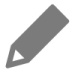 Wahlaufgabe 1: Familie der Hirschartigen – Informationsschild am Zoo-/Wildgehege ● Sucht euch eine Hirschart aus dem oberen Kasten heraus und gestaltet ein Informationsschild für ein Gehege dieses Tieres im Zoo oder in einem Wildgehege. ● Nutzt dazu die Informationen aus dem Film. ● Präsentiert das Plakat anschließend eurer Klasse.Tipps zur Gestaltung:- Verwendet ein DIN A3-Plakat- Nutzt buntes Papier und FarbenAlternative für Schnelle: Erstellt einen Steckbrief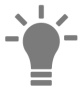 Wahlaufgabe 2: Familie der Hirschartigen – Rätselfragen „Wer bin ich“● Informiert euch über die vier Arten im oberen Kasten und erstellt Rätselfragen zu den einzelnen Tieren. ● Präsentiert die Rätselfragen anschließend eurer Klasse. ● Nutzt dazu die Informationen aus dem Film.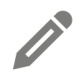 Wahlaufgabe 3: Familie der Hirschartigen – Unterschiede und Gemeinsamkeiten● Sucht euch eine Hirschart aus dem oberen Kasten heraus und findet Gemeinsamkeiten und Unterschiede zwischen eurem gewählten Tier und einem Rothirsch. ● Nutzt dazu die Informationen aus dem Film. ● Haltet eure Ergebnisse schriftlich fest und präsentiert sie anschließend eurer Klasse.